Ścieżka umożliwiająca rozliczenie obligo:ZapotrzebowanieKontraktZamówienie do zapotrzebowaniaW zamówieniu uzupełniamy nr kontraktu i nr pozycjiSpis treści1. Kontrakt systemowy (odpowiednik umowy papierowej)- ME31K	2Wariant I- kontrakt tworzony bez Zgłoszenia Zapotrzebowania (wniosku)	5Wariant II- kontrakt tworzony w oparciu o konkretny numer Zgłoszenia Zapotrzebowania (wniosku)	7Dodanie skanu umowy	102. Tworzenie Zamówienia do Kontraktu- ME21N	12Zamówienie powołujące się na Zgłoszenie Zapotrzebowania	123. Kontrola/uzyskanie informacji o stopniu realizacji Kontraktu	16Wariant I- ME3M	16 Wariant II- ME33K	18Kopiowanie danych do programu Excel	224. Zmiana Kontraktu- ME32K	26Kontrakt systemowy (odpowiednik umowy papierowej) jest tworzony w transakcji   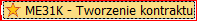 Kontrakt można utworzyć : - jedynie dla zatwierdzonych wniosków- w przypadku wariantu z powoływaniem się na numer wniosku- dla jednego bądź kilku wniosków równocześnieNa ekranie początkowym należy uzupełnić:  Wyszukiwanie dostawcy np.: 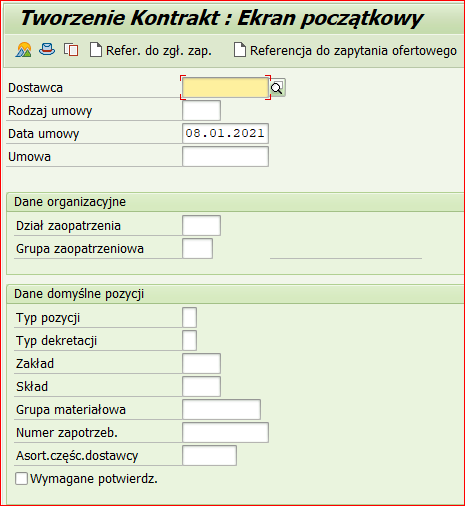 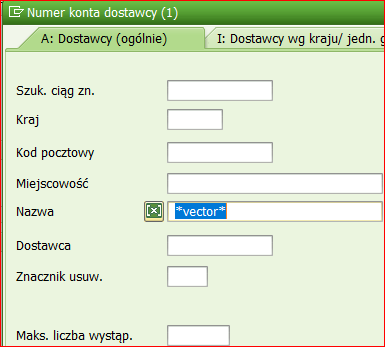  W polu  należy wykorzystać jedną z dwóch możliwości 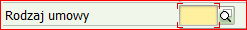 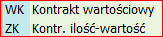  Tworzenie kontraktu wartościowego ENTER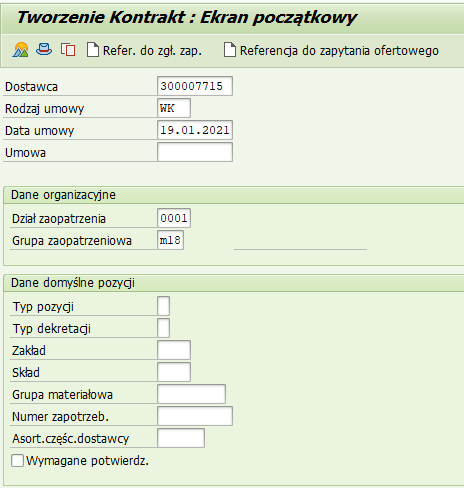 Następnie należy uzupełnić:- pola administracyjne- warunki płatności („War.plan.” = wartość zawartej umowy)- numer umowy (pole „Sprzedawca”) 2x ENTER      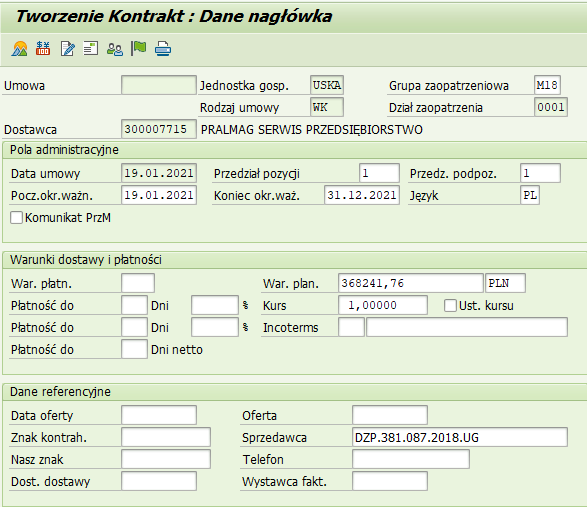 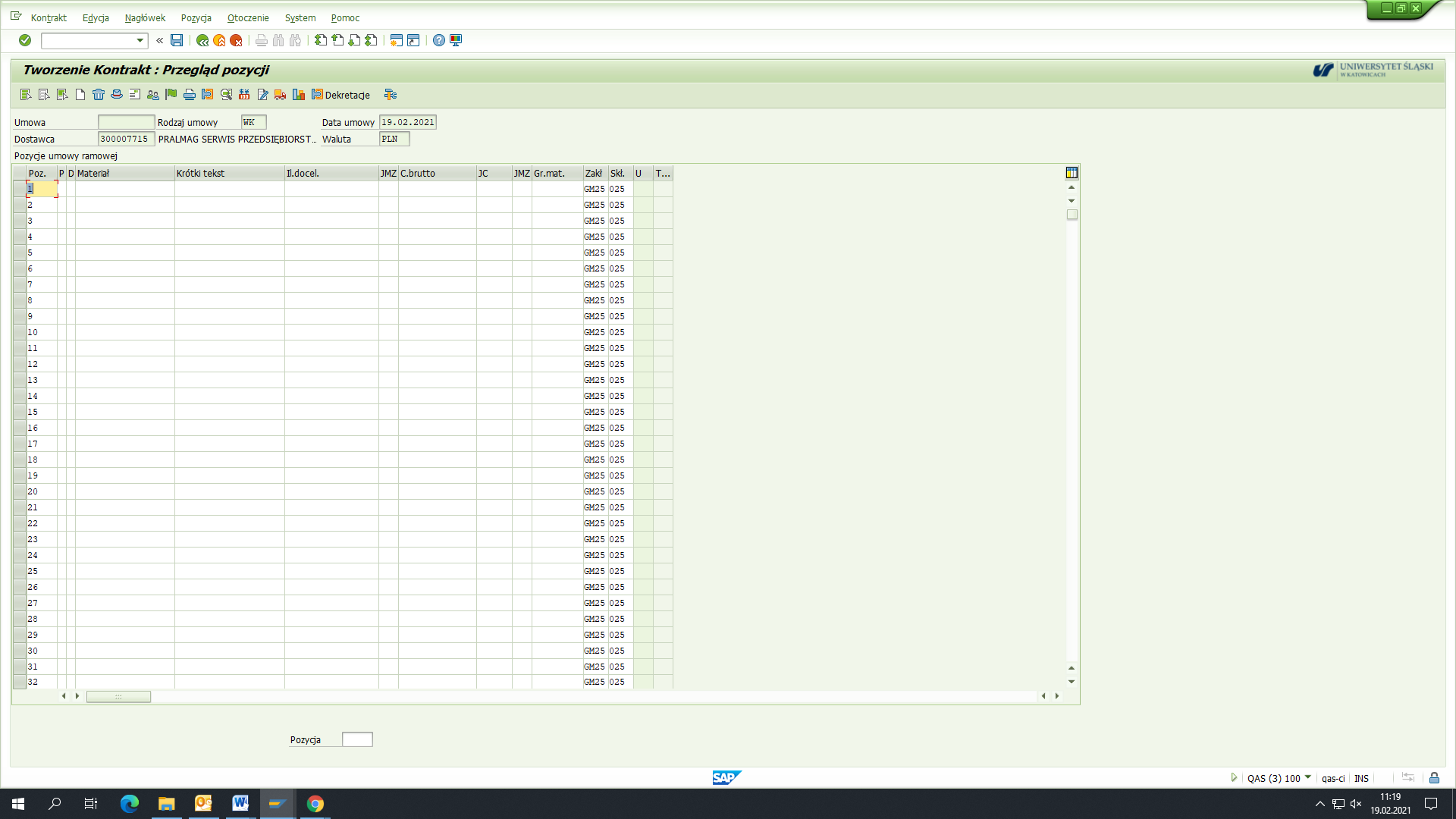 Dalsze kroki uzależnione są od przyjętego wariantu Kontraktu (zgodnie z Zapotrzebowaniem (str. 7) bądź bez (str. 5))Wariant I- Kontrakt tworzony BEZ WNIOSKU (np. ilość komputerów w umowie przewidziana dla większej grupy jednostek). 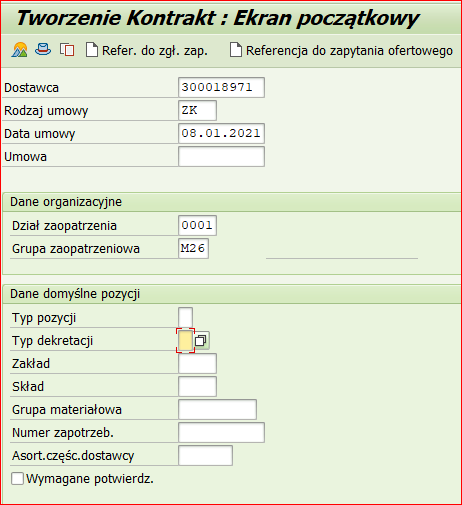 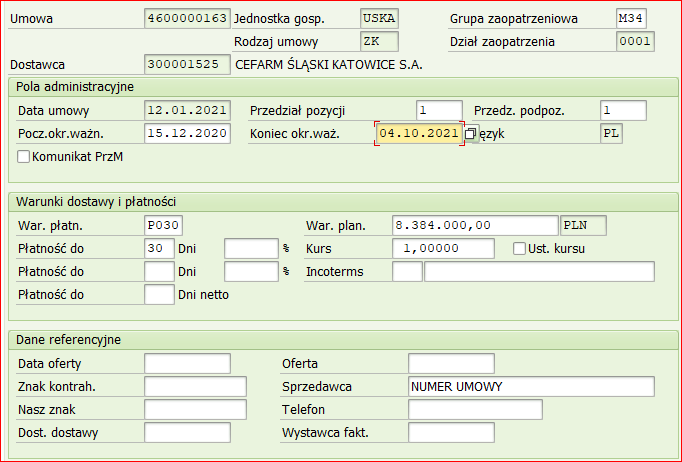 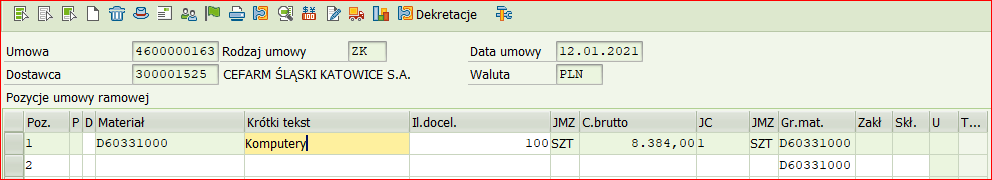 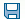 Wariant II - Kontrakt tworzony w oparciu o konkretny NUMER WNIOSKU. Postepowanie analogiczne do wariantu I: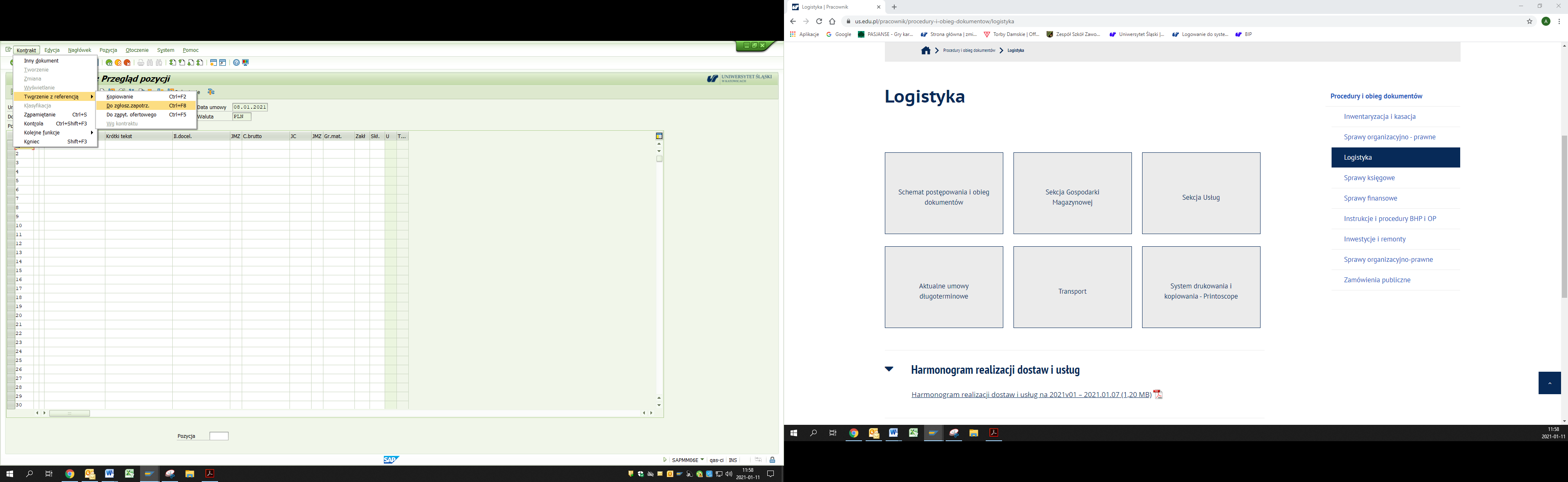  ENTER lub 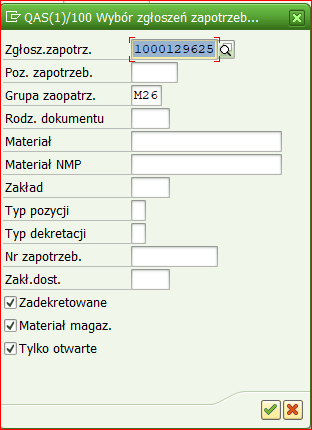 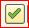 Zaznaczyć linię dotyczącą pozycji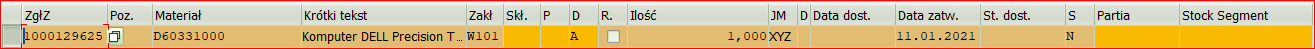 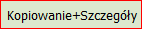 Uzupełnić wartość brutto danej pozycji ENTER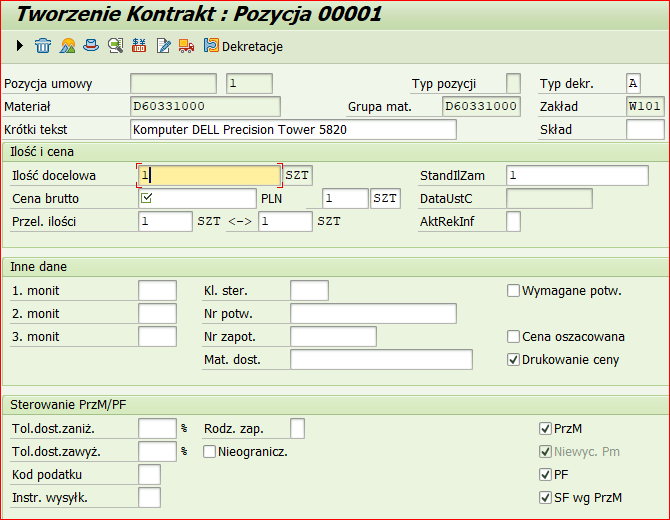 W przypadku wniosku, w którym jakaś pozycja ma być pominięta w kontrakcie , tej pozycji nie zaznaczamy: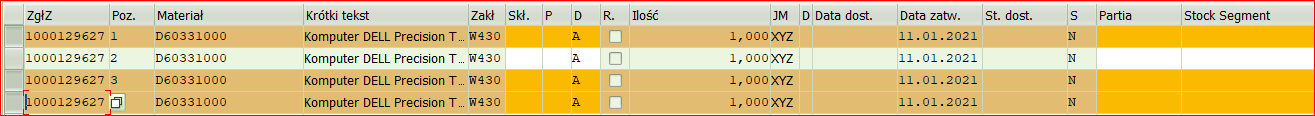 Następnie uzupełniamy cenę w każdej pozycji (j.w.)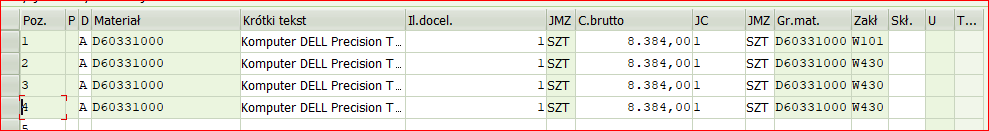 Zapamiętujemy wprowadzone dane 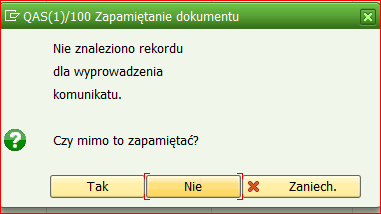 Na dole ekranu pojawi się komunikat o numerze wprowadzonego kontraktu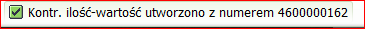 Po wprowadzeniu kontraktu do systemu, dodajemy skan umowy jako załącznik : 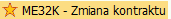 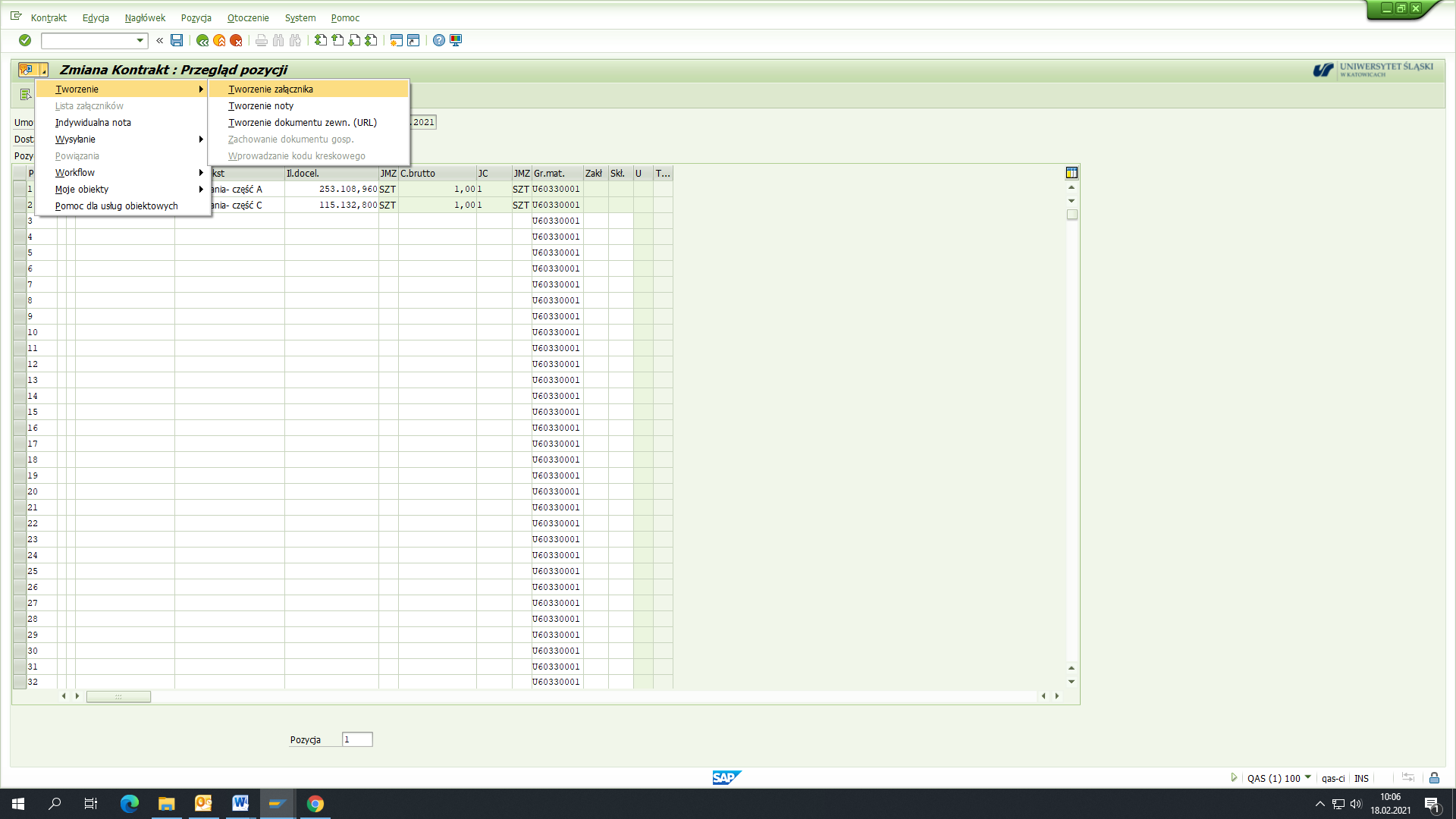 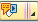 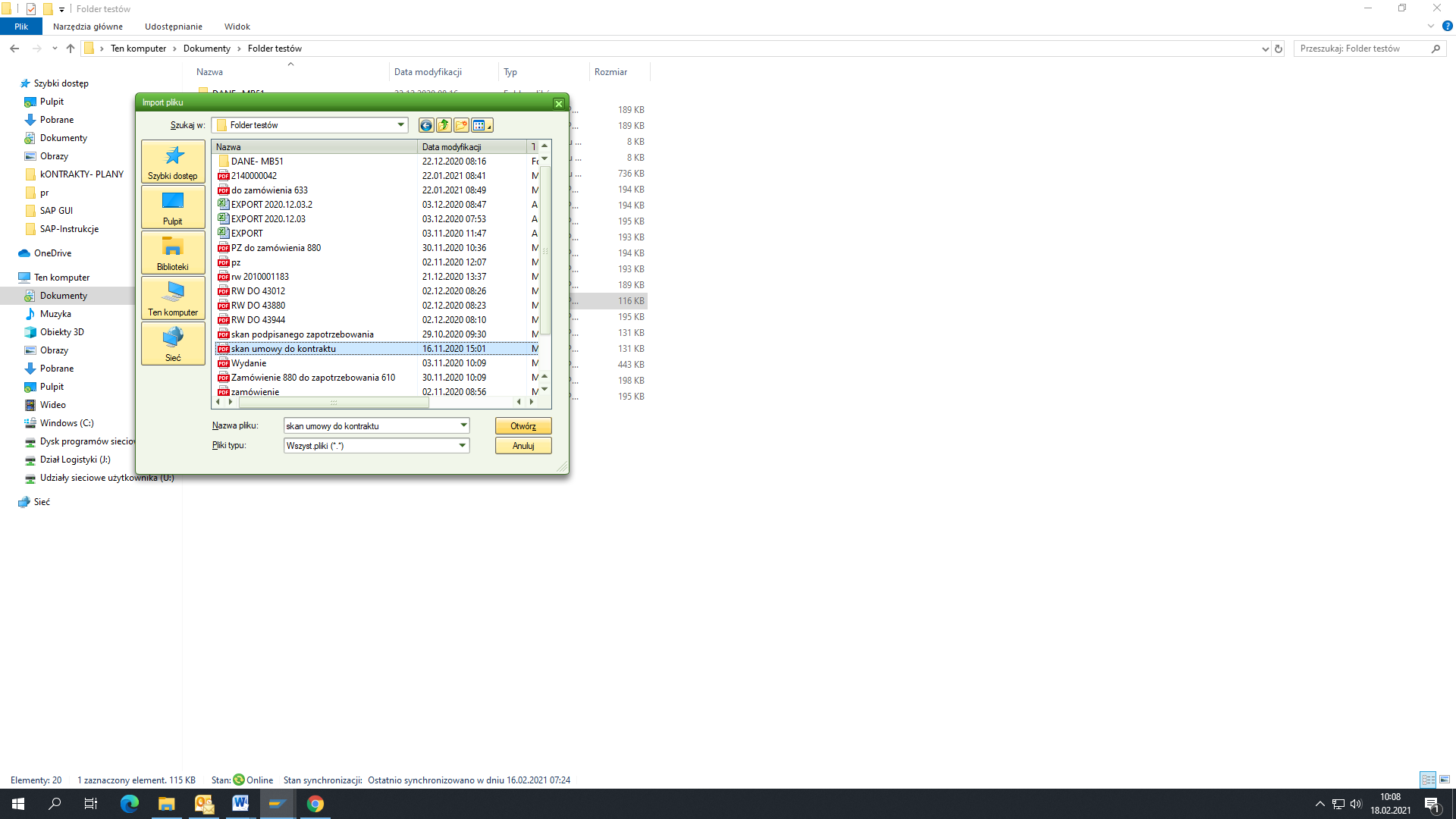 Sprawdzanie/podgląd załączonych dokumentów: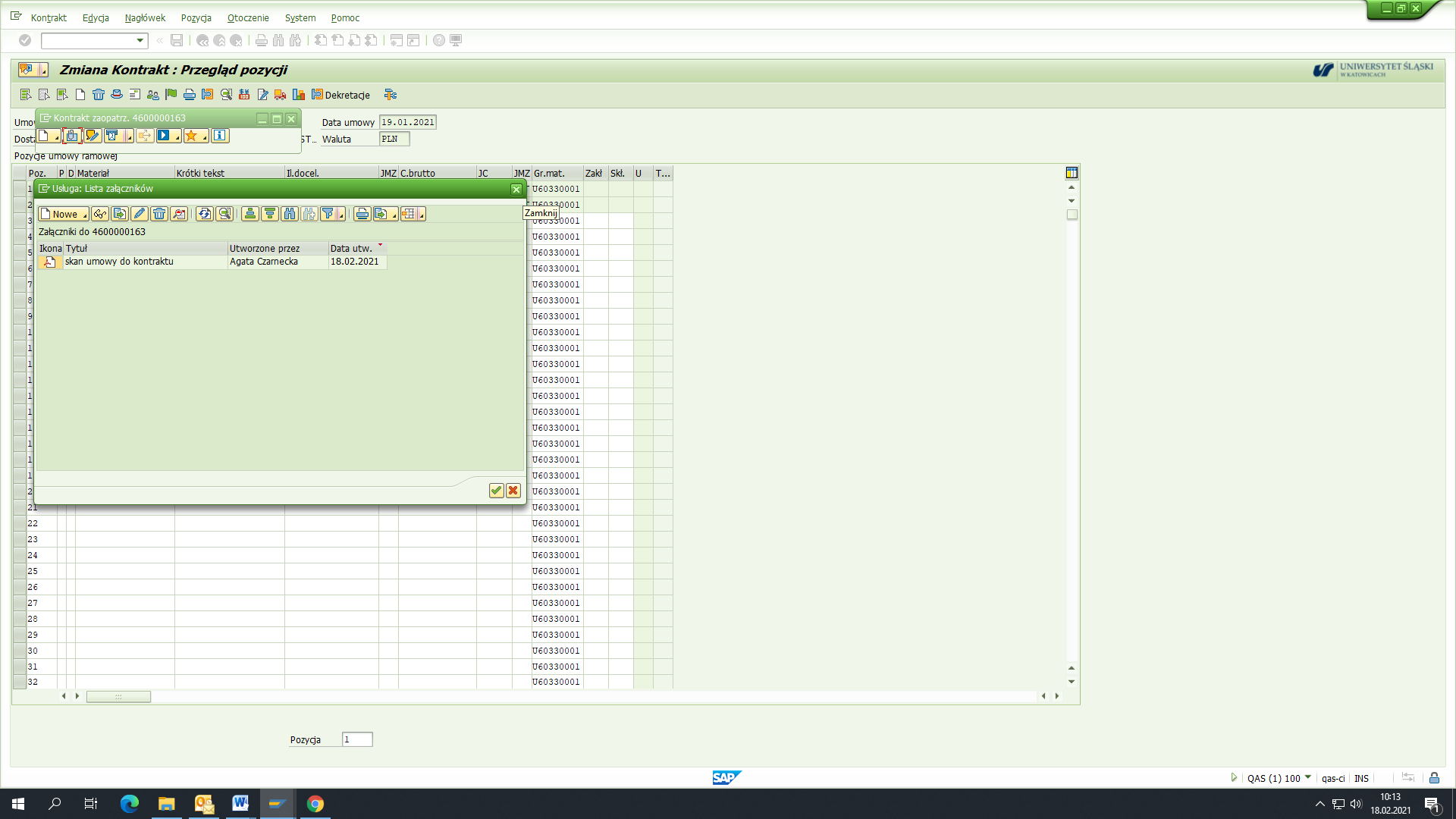 Tworzenie ZAMÓWIENIA DO KONTRAKTU – 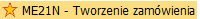 Tworzenie zamówienia do Zgłoszenia Zapotrzebowania, z powołaniem się na kontrakt (ścieżka umożliwiająca rozliczenie obliga)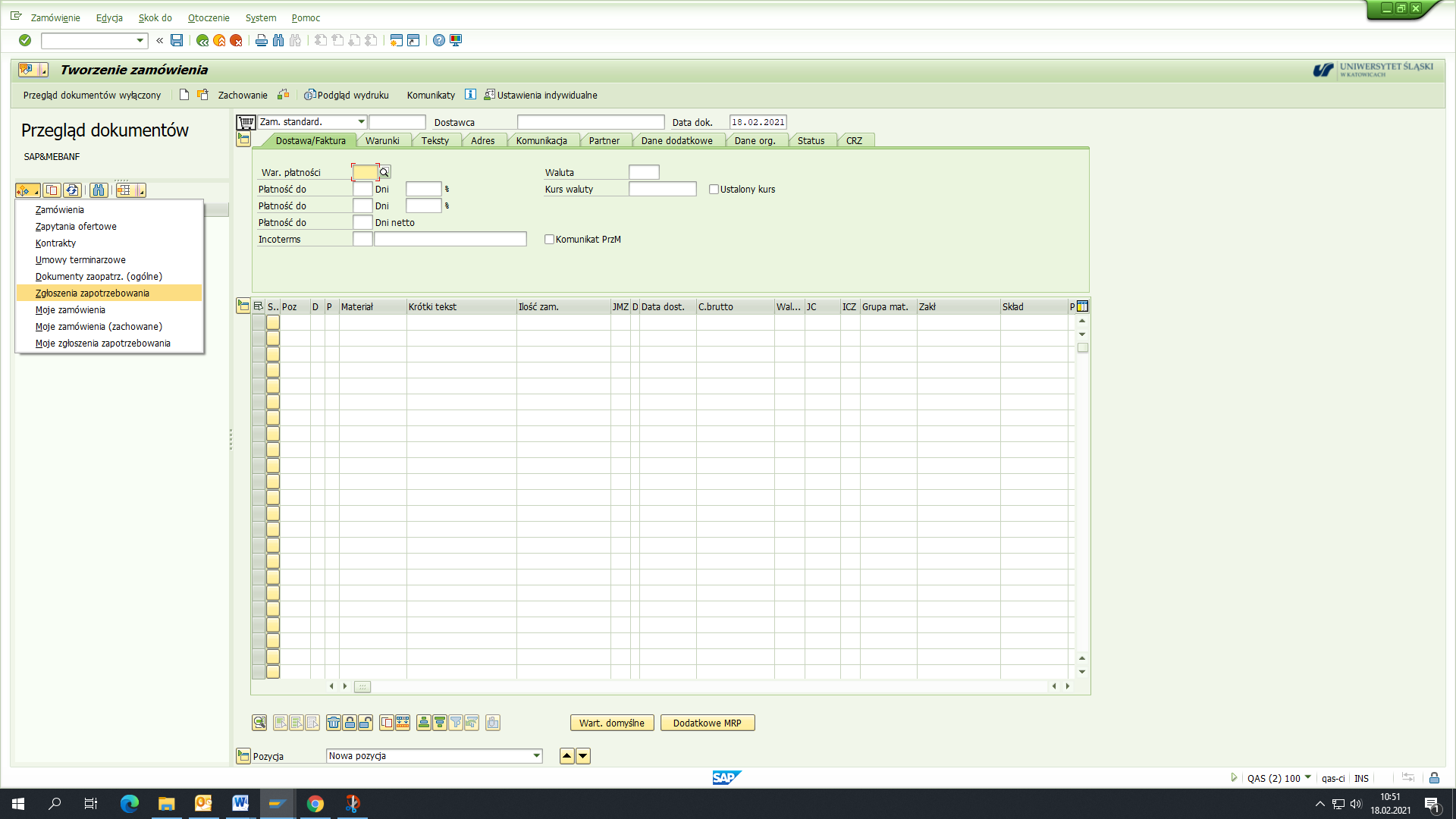 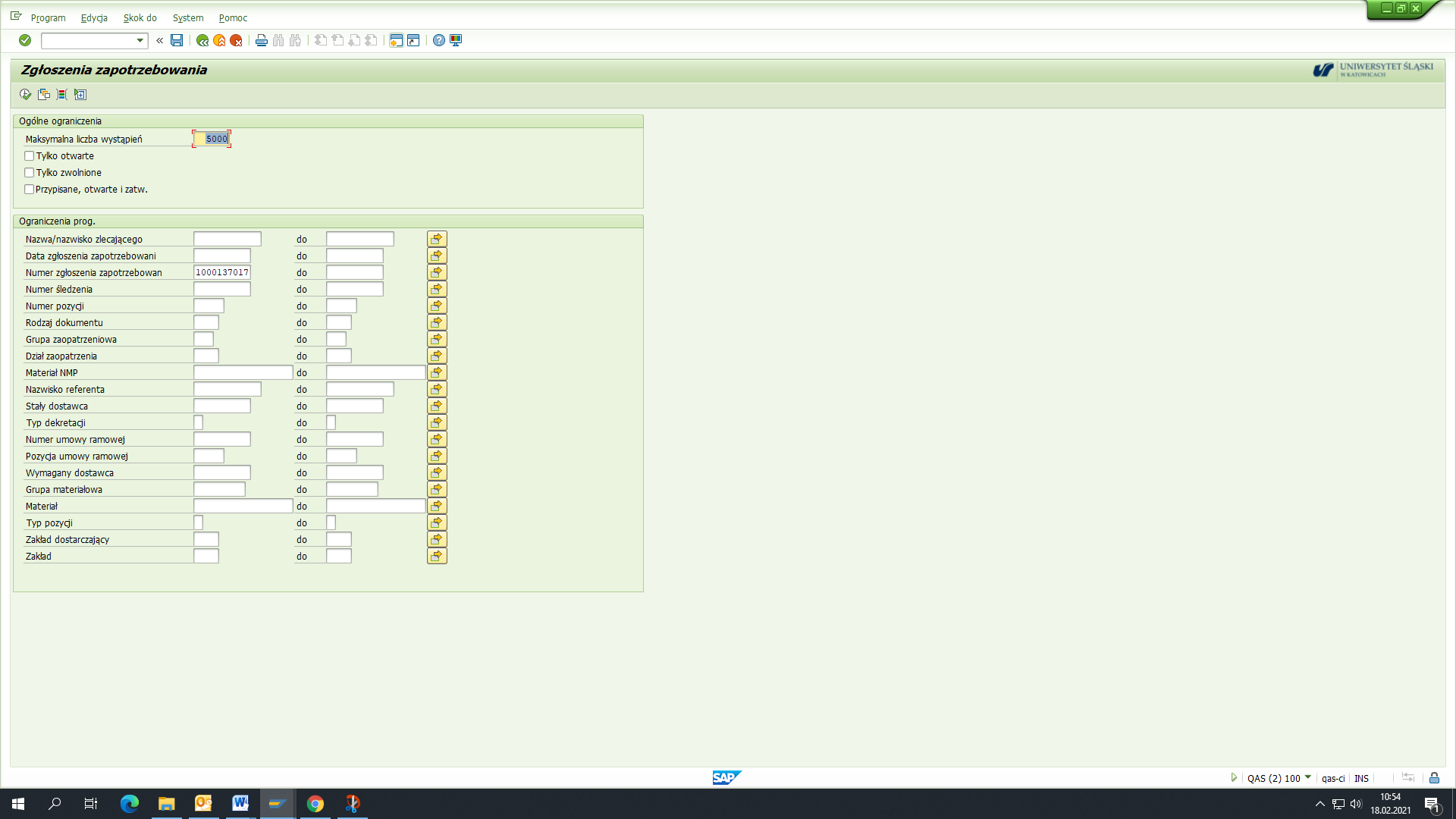 Rodzaje zamówień:Zamówienie standard- bez możliwości wydruku dokumentu z systemuZamówienie z cenami- istnieje możliwość wydrukowania dokumentu z systemu; wydruk zawiera ceny jednostkoweZamówienie bez cen- istnieje możliwość wydrukowania dokumentu z systemu; wydruk nie zawiera ceny jednostkowe, jedynie wartość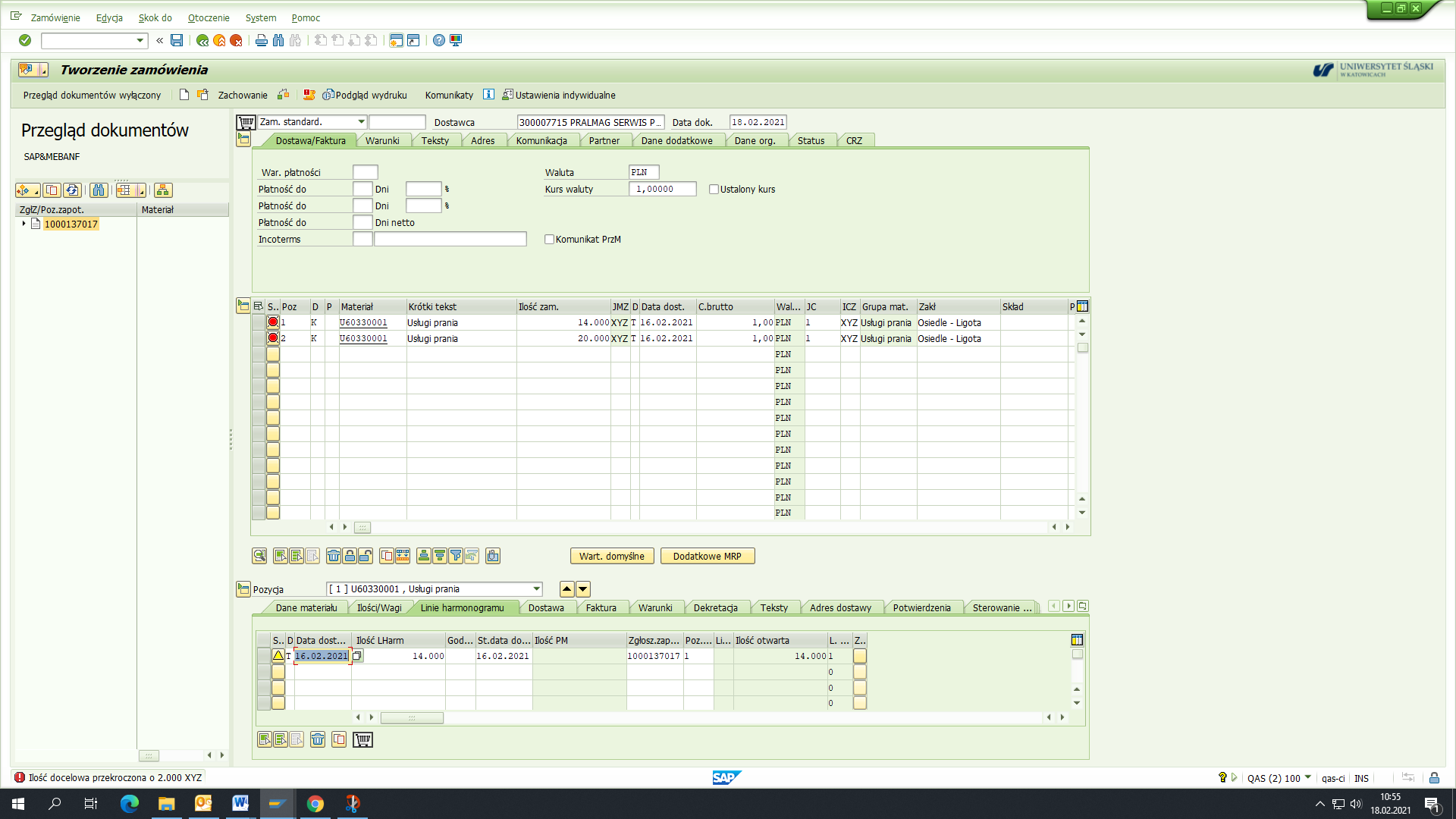 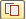 W linii pozycji wpisujemy numer kontraktu, na który chcemy się powołać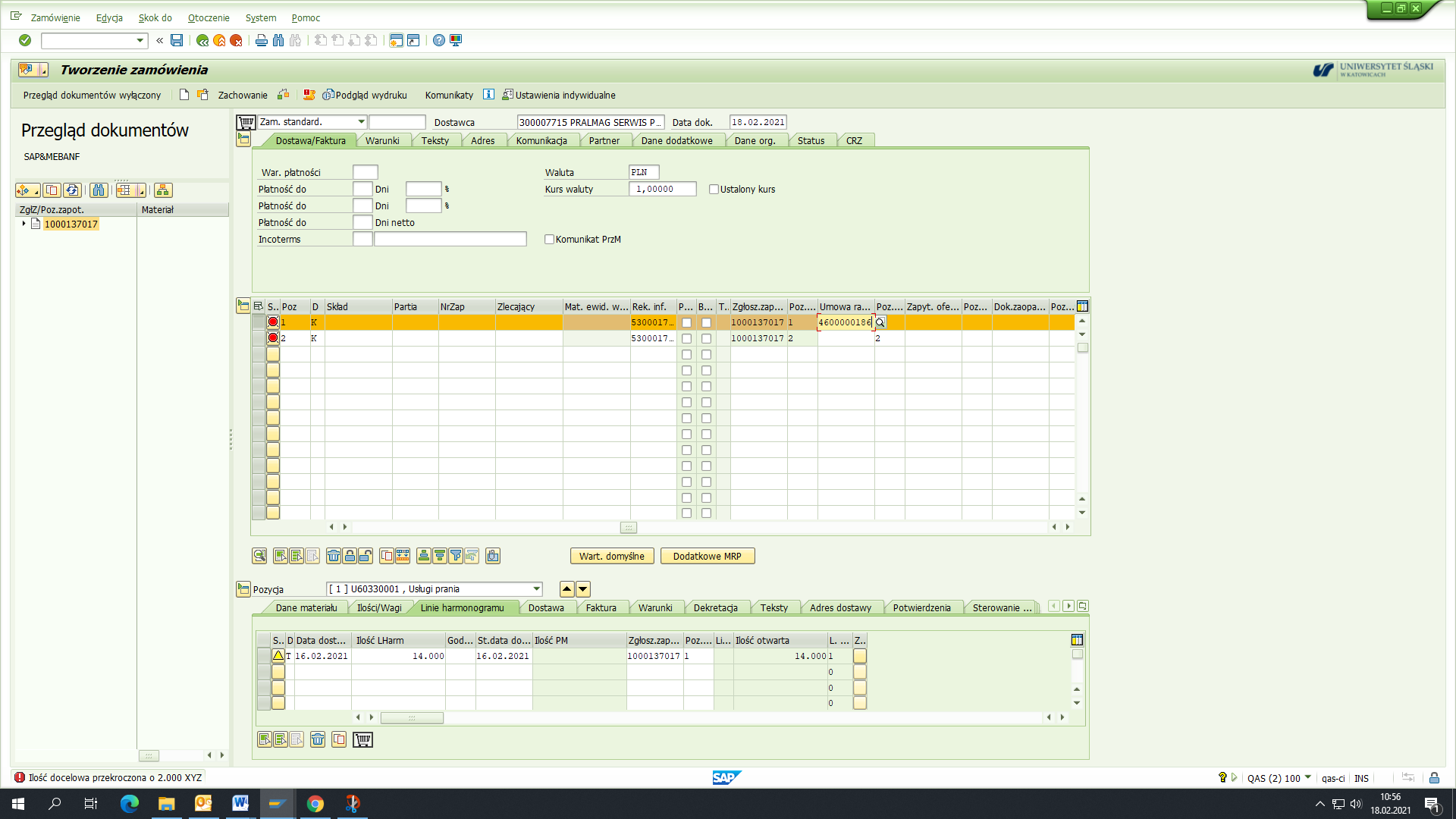 W pierwszej kolejności uzupełniamy w panelu Pozycja:- ilość,- zakład (jednostka dla której przeznaczony dany materiał)- numer zgłoszenia zapotrzebowania, na które się powołujemyNastępnie uzupełniamy pola obowiązkowe w zakładce „Dane klienta” w panelu Szczegóły Pozycji :- tryb postępowania,- wskaźnik podatku VATENTER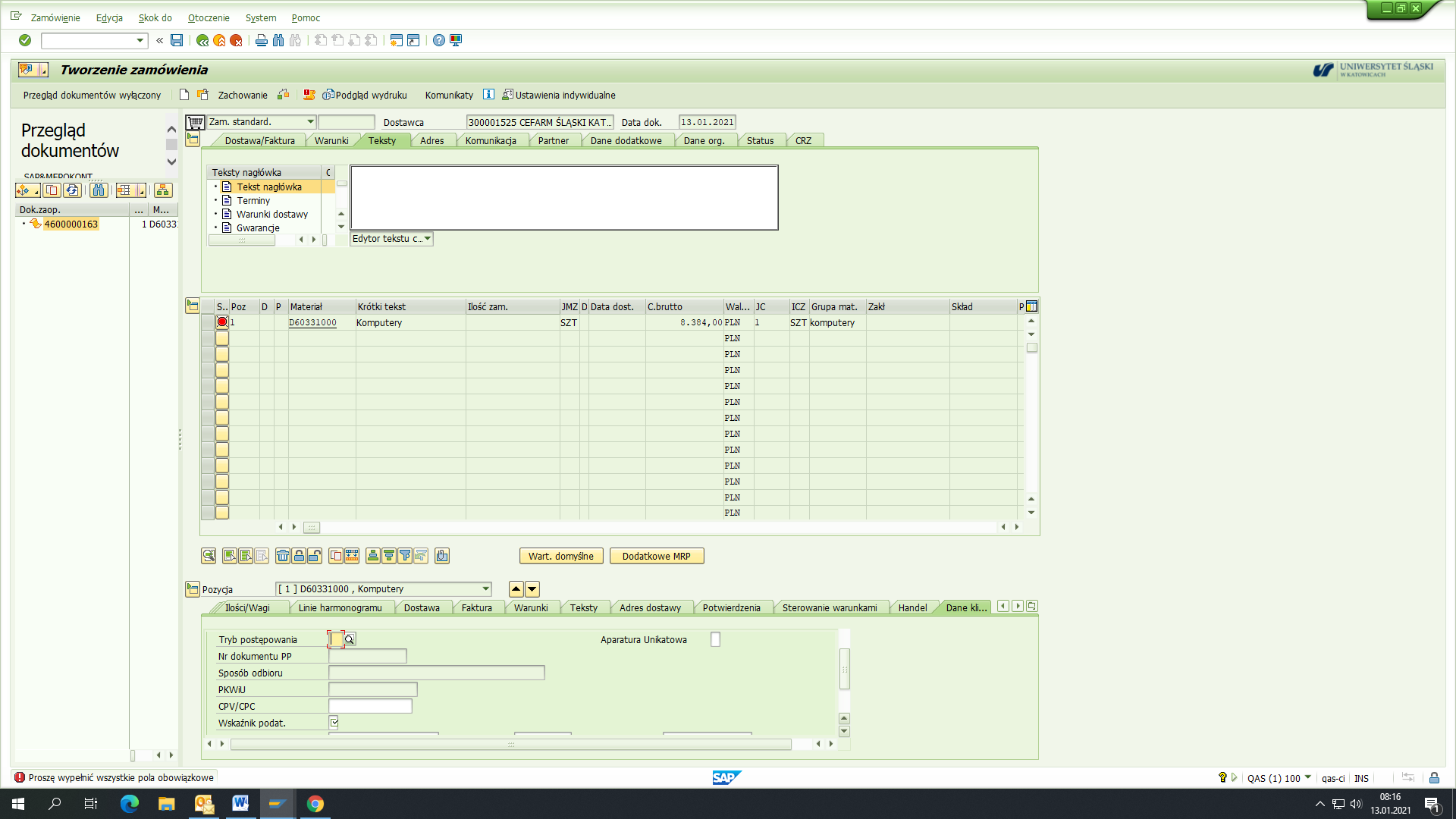 W analogiczny sposób możemy wprowadzić dowolną ilość pozycji dla różnych jednostek  ( najeżdżamy na kolejną linię w segmencie Pozycji i     (w ten sposób powołujemy się na ten sam kontrakt i pozycje możliwe do wykorzystania), itd.)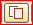 ENTER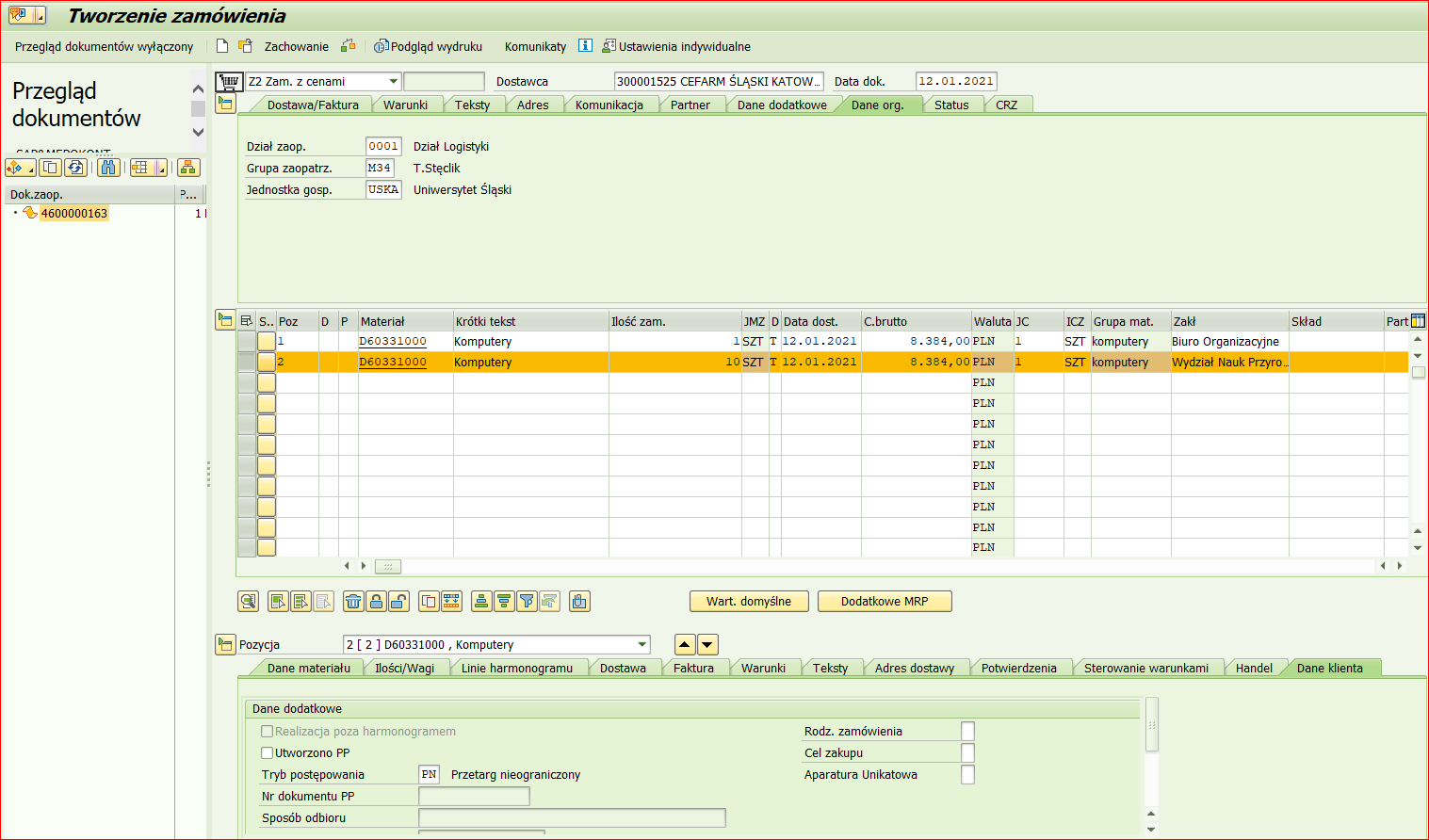 Np.: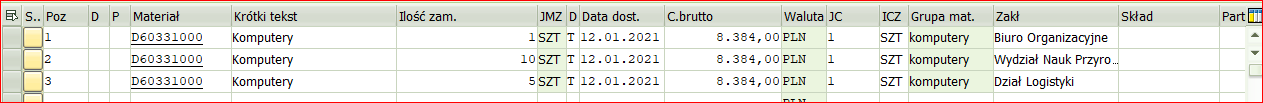 Zamówienie zapamiętujemy/zapisujemy Otrzymujemy komunikat 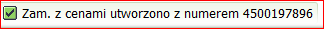 Kontrola/ Uzyskanie informacji o stanie realizacji KontraktuWariant I- Raport 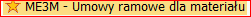 Wyszukiwanie po numerze kontraktu       						Wyszukiwanie po numerze materiału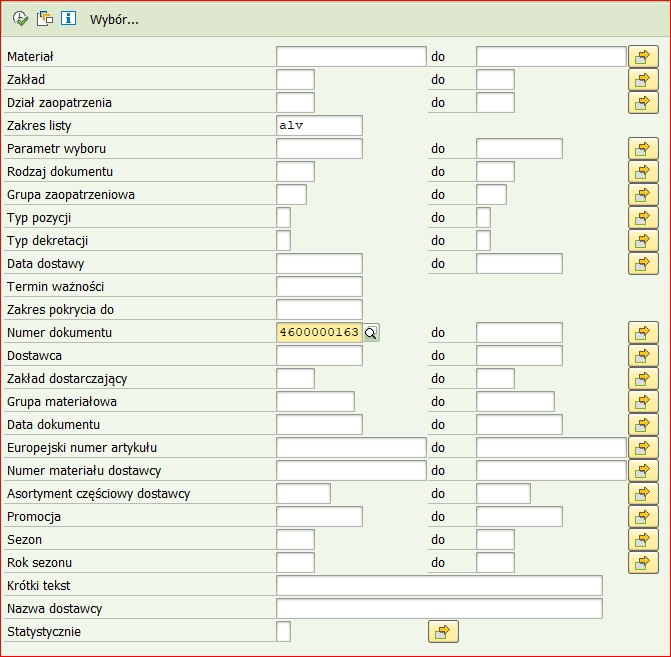 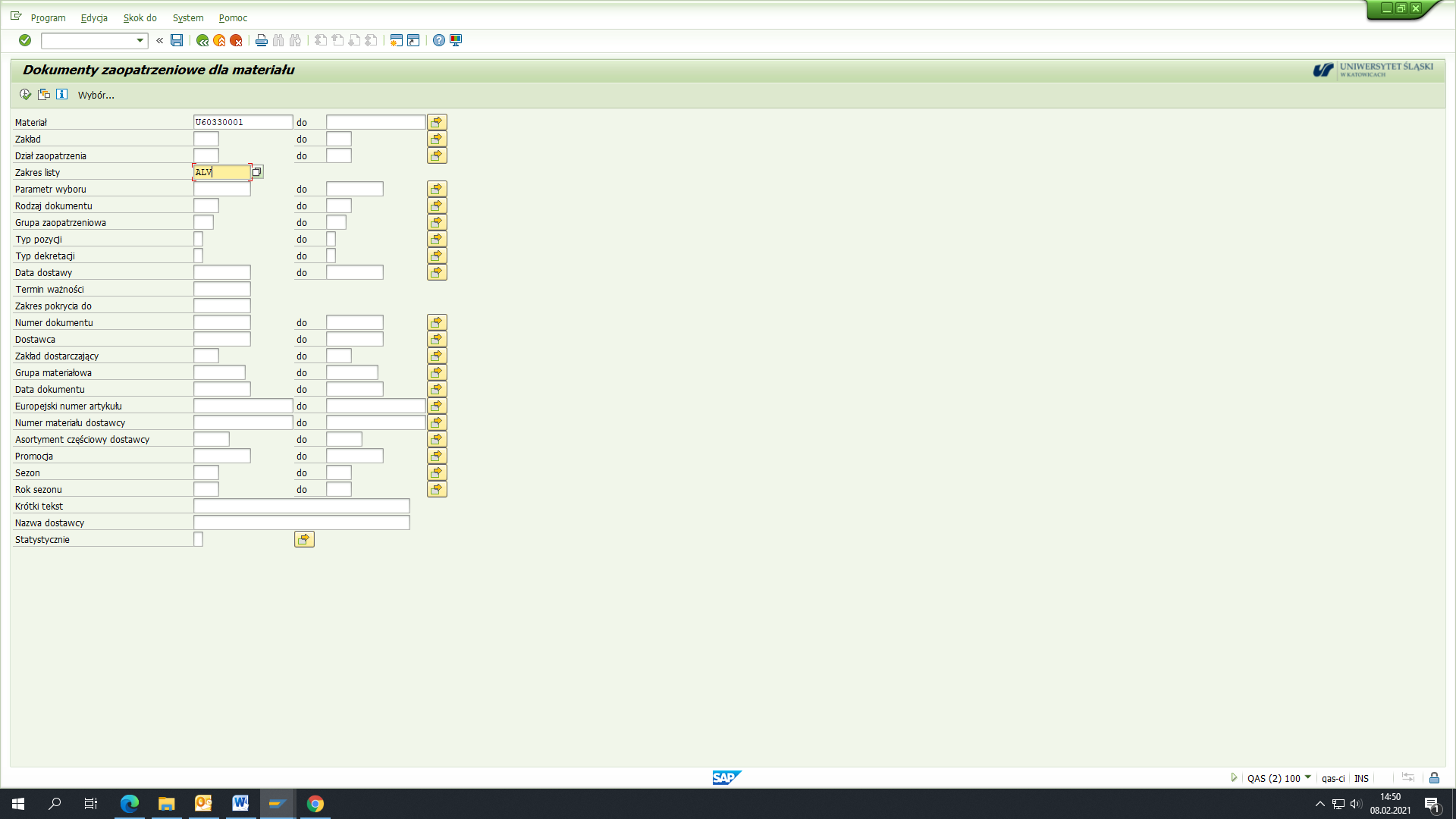 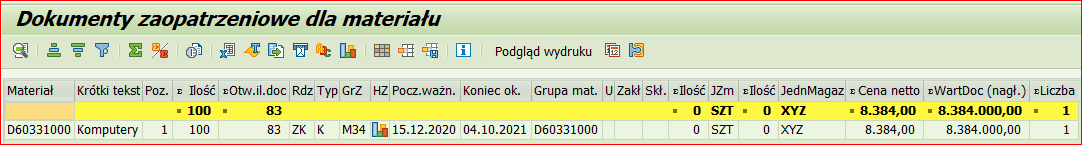 Po wejściu w ikonkę HZ (historia zamówień)   (dwuklik) otrzymamy szczegóły wykorzystania kontraktu: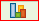 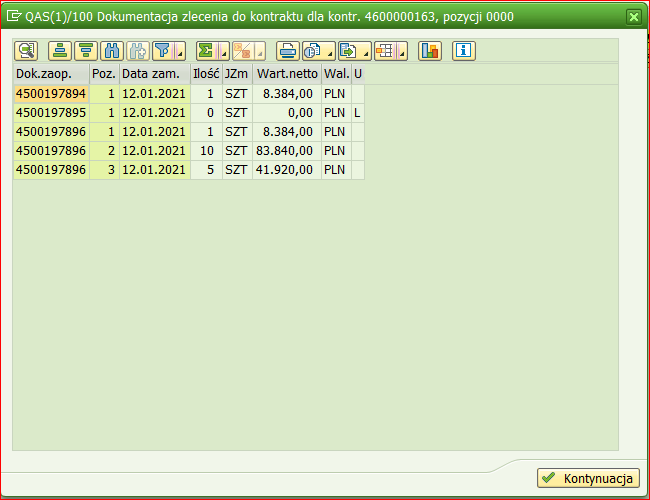 Wariant II – 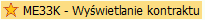 Wpisujemy numer lub wyszukujemy Kontrakt, który nas interesuje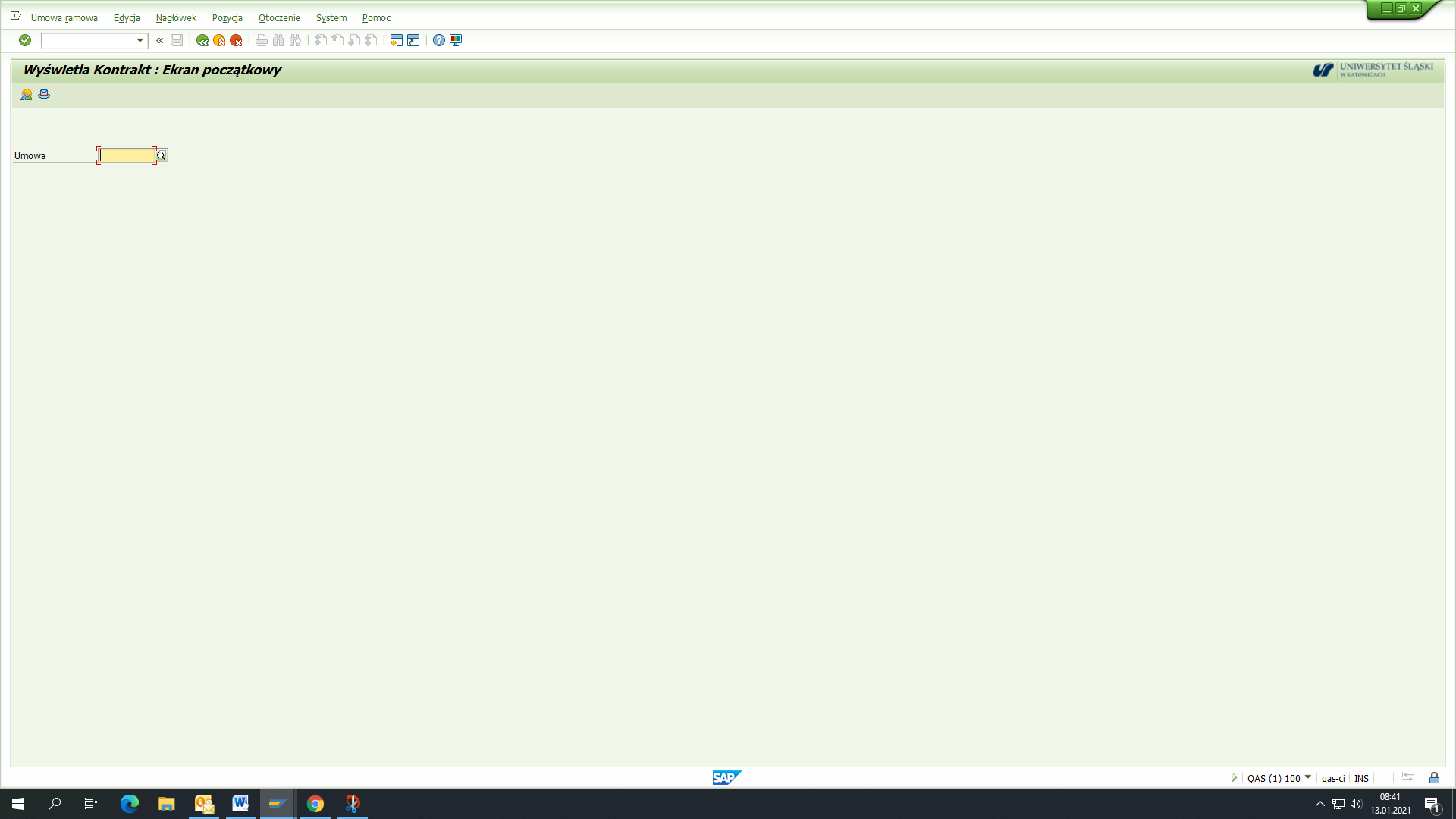 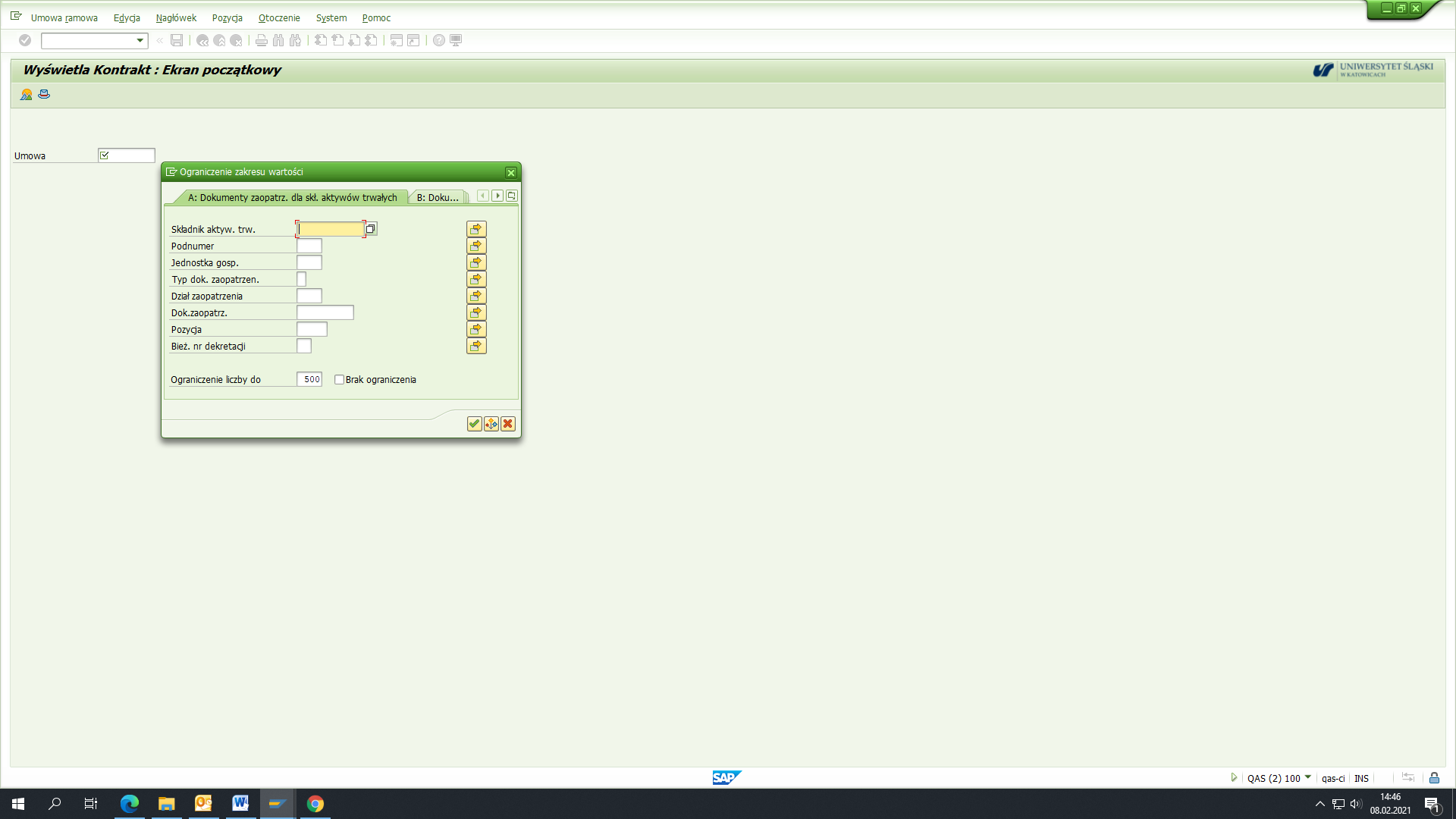 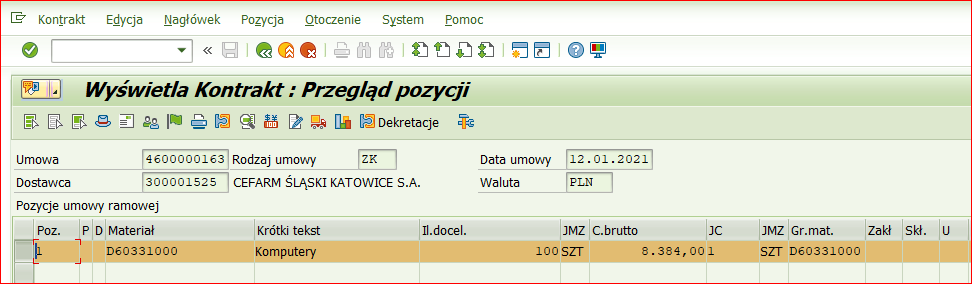 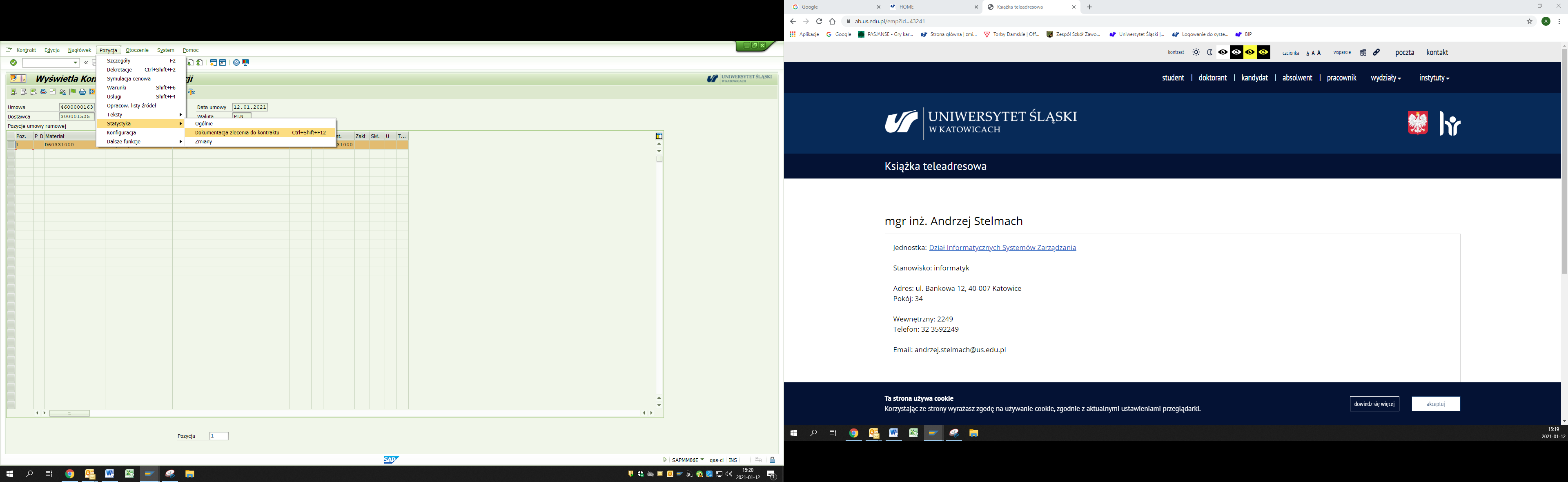 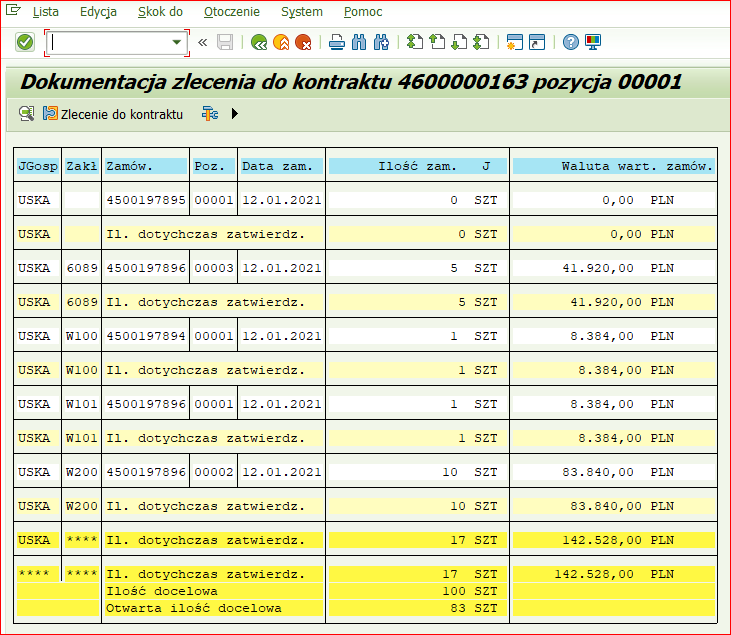 LubZaznaczamy pozycję w linii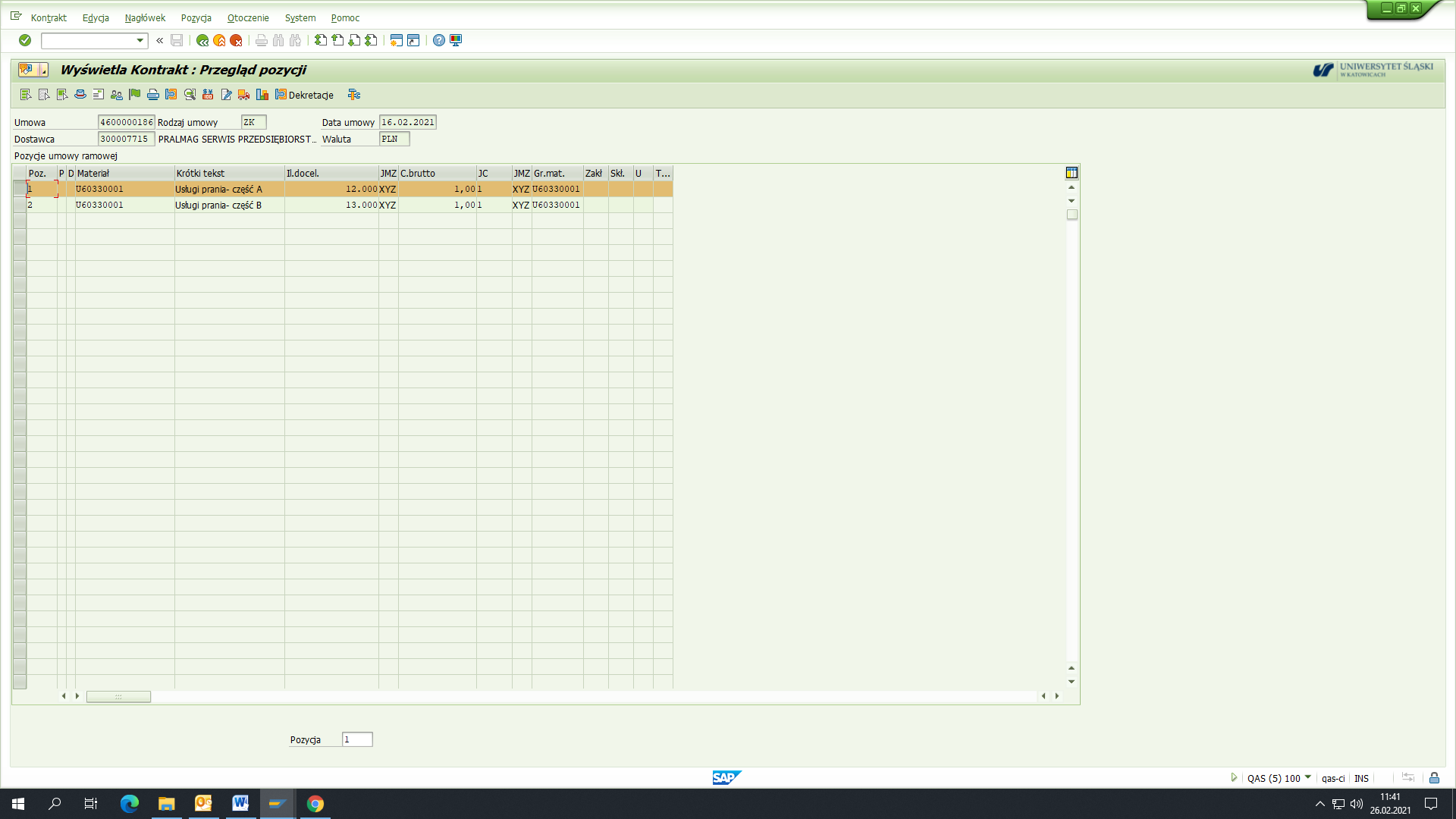 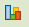 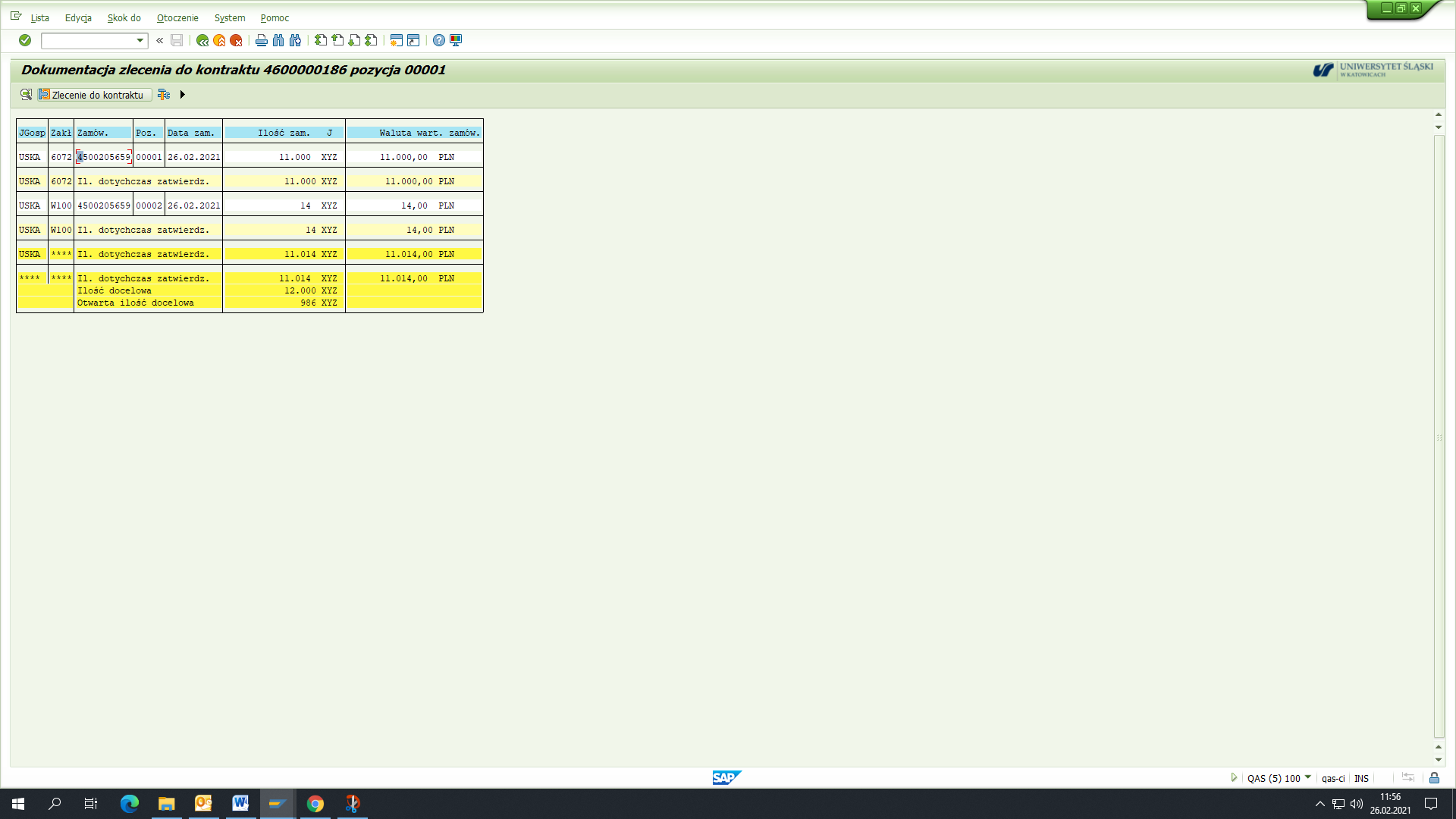 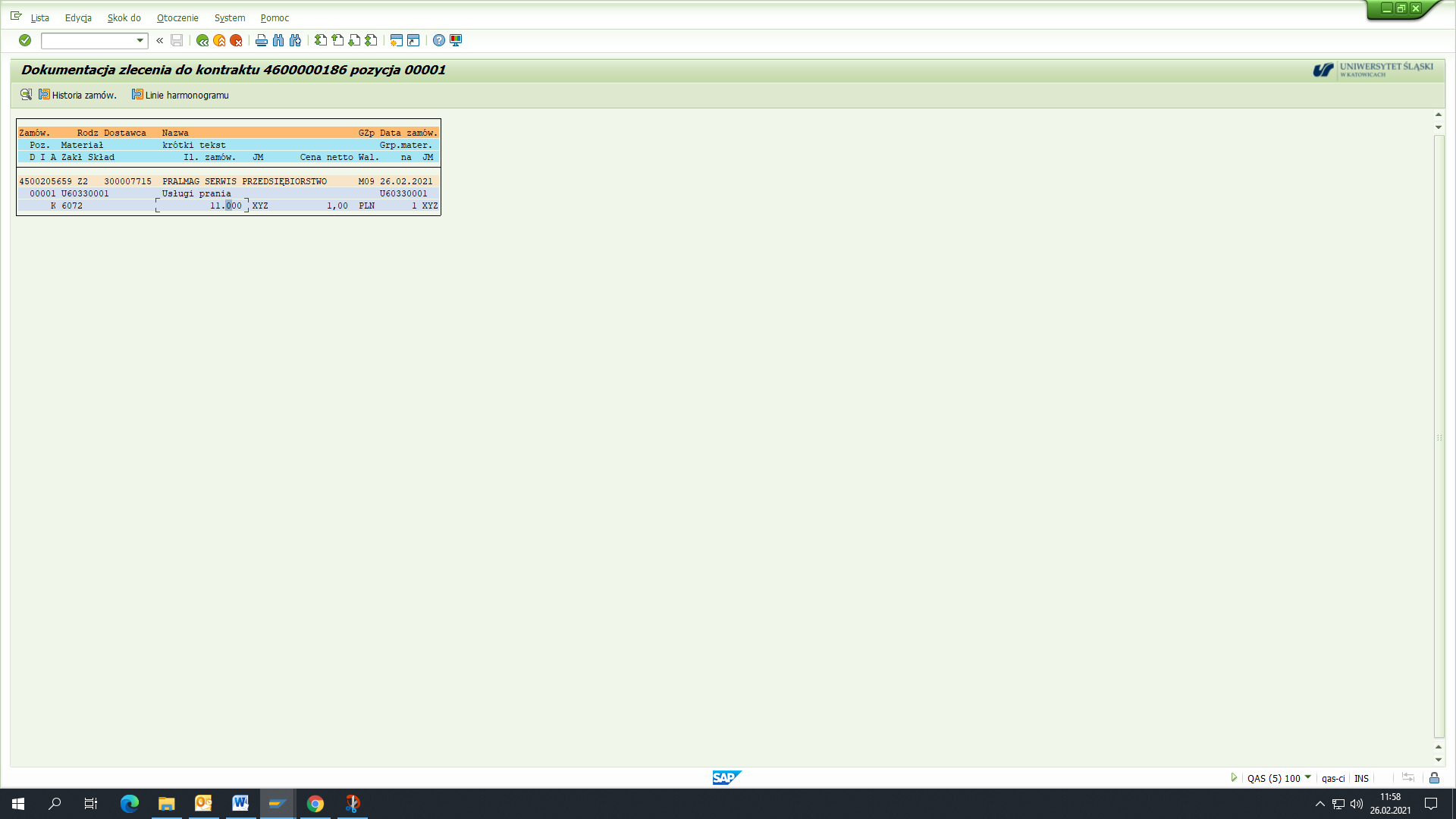 Kopiowanie do programu Office: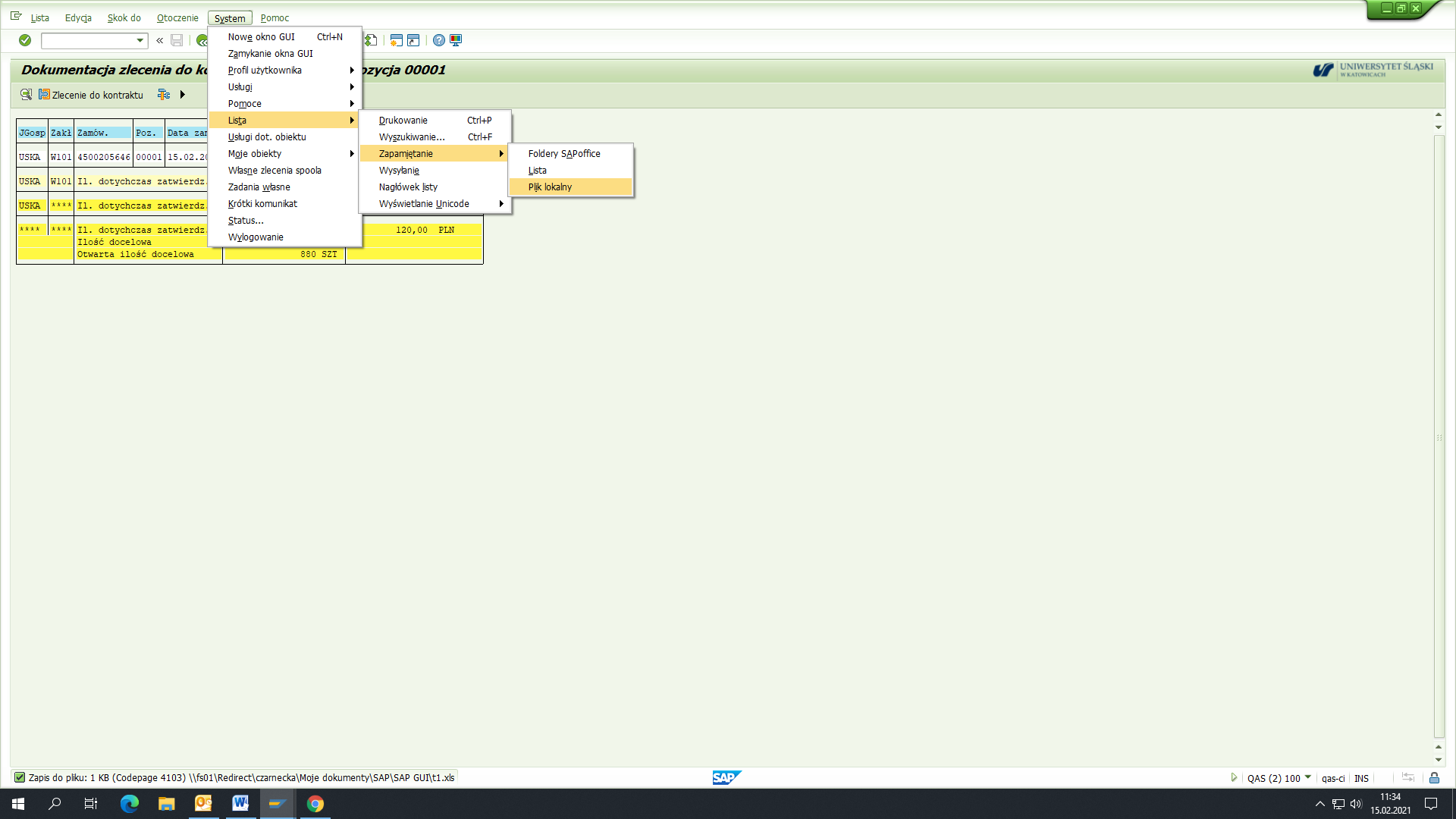 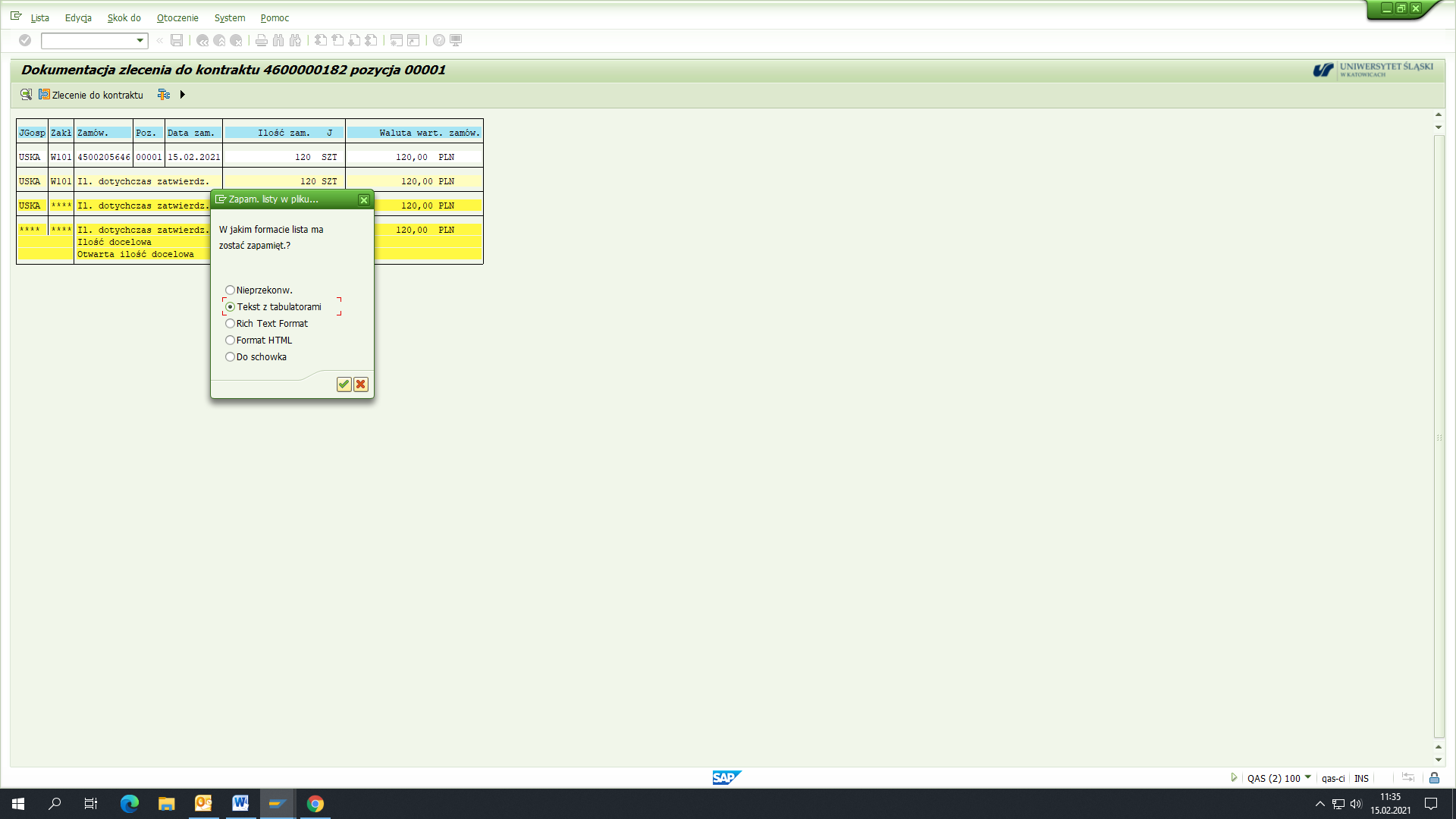 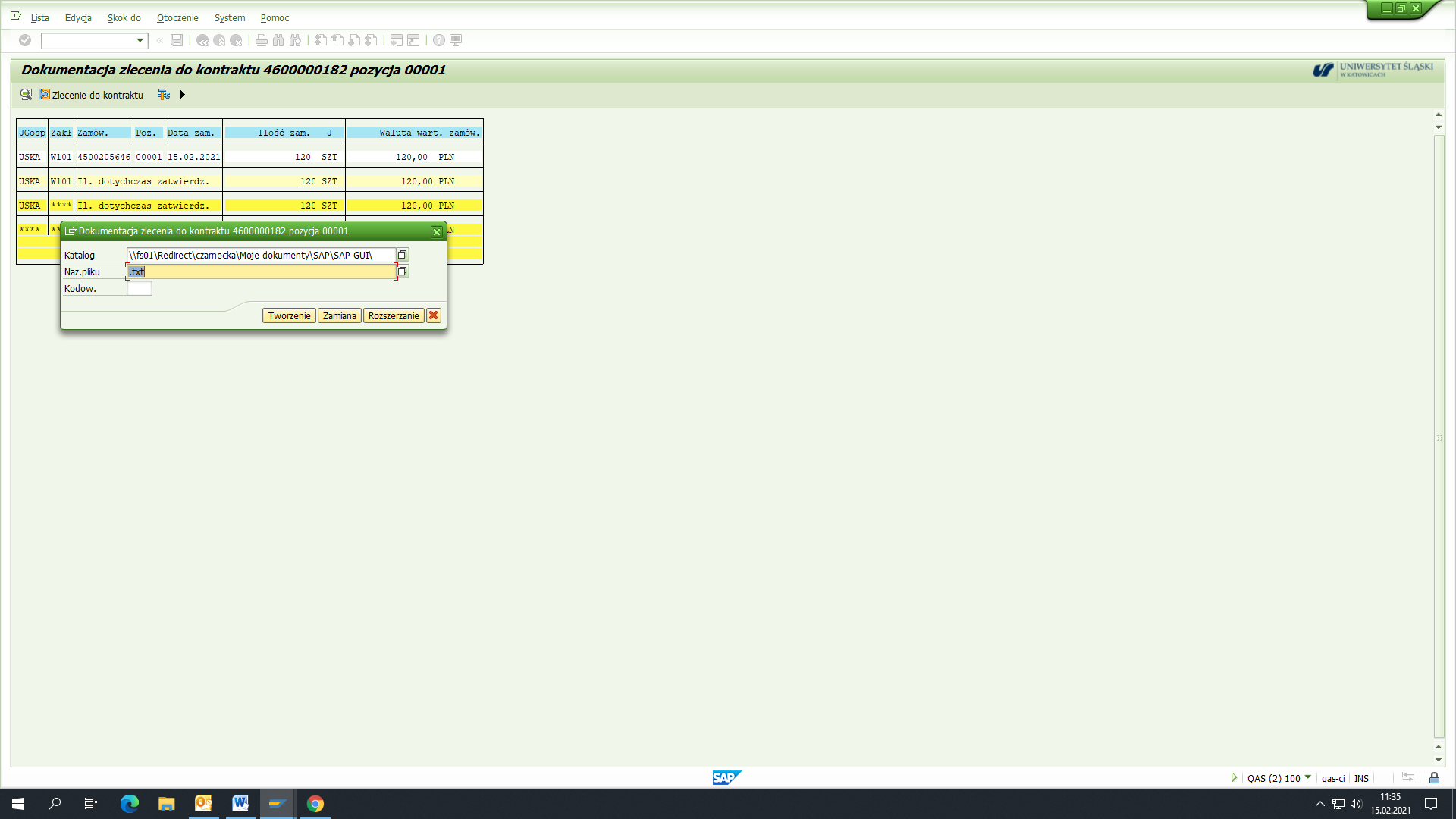 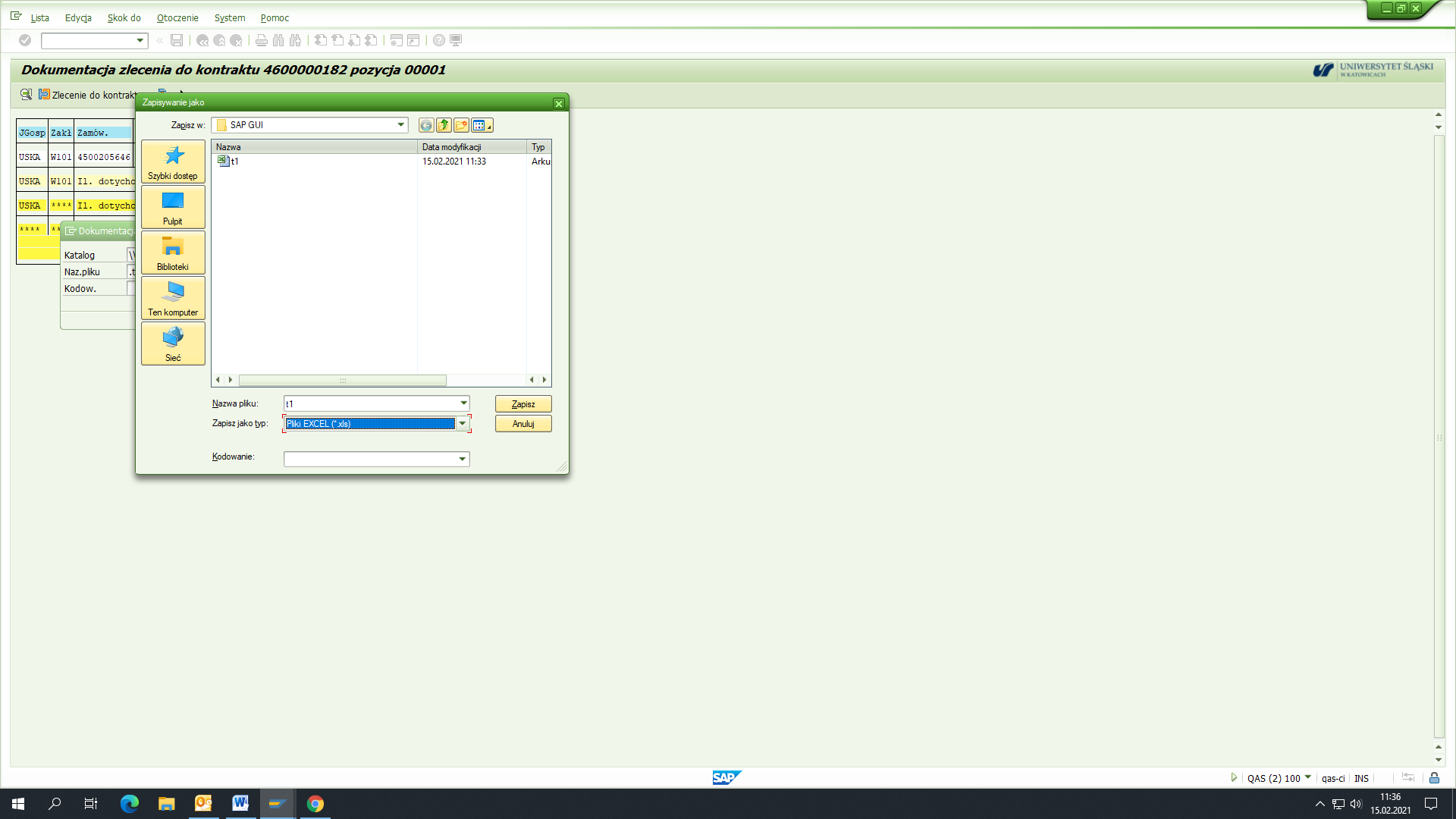 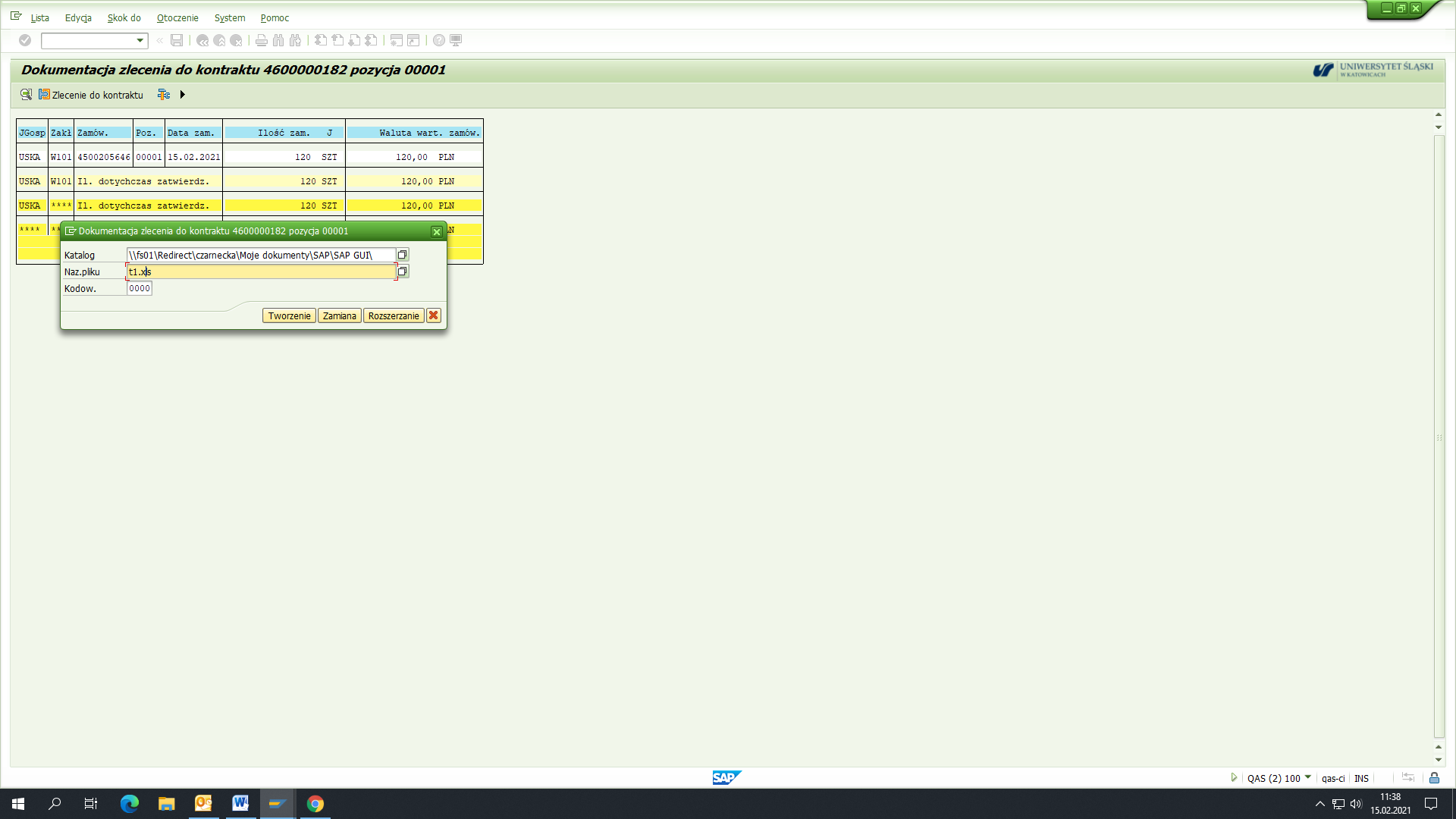 Zmiana Kontraktu 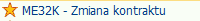 Zmiana cen w uprzednio wprowadzonym Kontrakcie: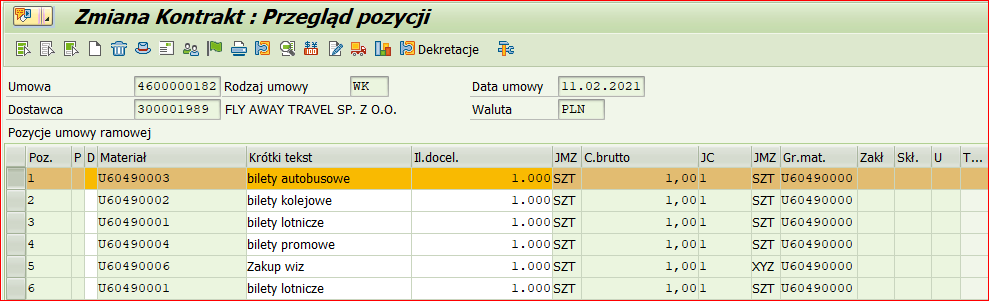 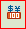  Wprowadzamy nową kwotę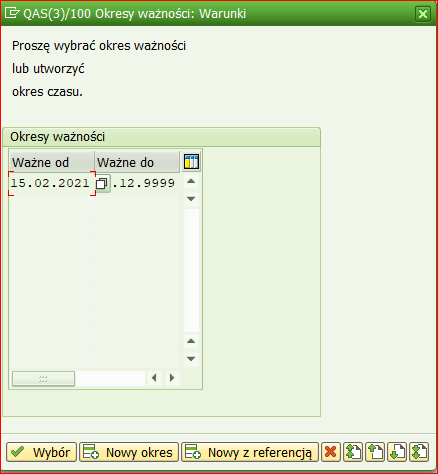 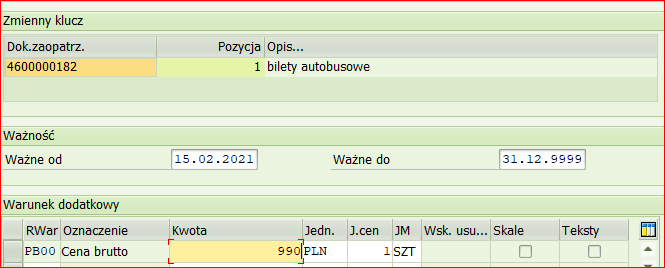 